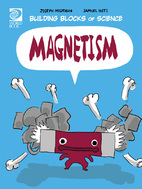 Magnetism WorksheetFind under Nature and ScienceTrue or False: Magnetism either attracts or repels.True or False: You can stick a magnet to a tree.What are some examples of nonmagnetic materials?What types of metals are magnetic?What affects a magnets pull?What are the positive and negative sides of a magnet called?What happens to the poles if you cut a magnet in half?How does a magnet pull on an object without touching it?True or False: The Earth is a giant magnet.Where are the magnetic poles on Earth?Why does a compass needle always point north?What is the relationship between electricity and magnetism called?Why do people use electromagnets?Explain what magnetism is in your own words.